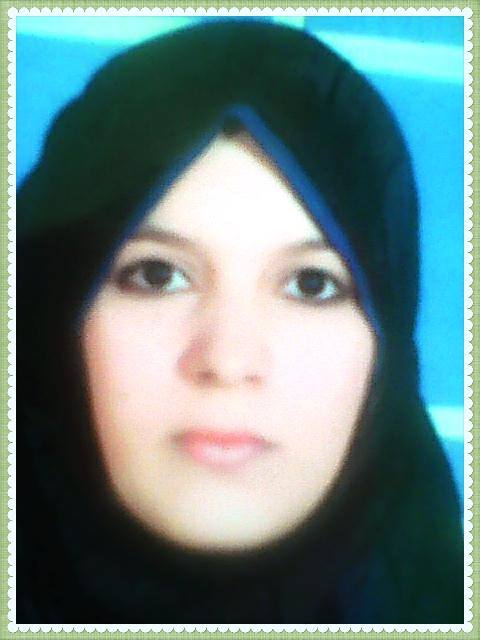 المعلوماتالشخصيةالاسم / دعاء على عبد الرحيم مفرج الوظيفة/ مدرس بقسم التخطيط الاجتماعي, كلية الخدمة الاجتماعية , جامعة أسيوط .الجنسية : مصرية .مكان الميلاد : محافظة أسيوط – مركز ساحل سليم .تاريخ الميلاد .الديانة : مسلمة .الحالة الاجتماعية : متزوجة .المؤهلات العلمية حاصلة على بكالوريوس خدمة اجتماعية  عام 2013 بتقدير عام  جيد جدا مع مرتبة الشرف بنسبة 87,86% .حاصلة على ماجستير تخصص تخطيط اجتماعي , كلية الخدمة الاجتماعية , جامعة أسيوط عام 2017 بتقدير ممتاز, بعنوان متطلبات تطبيق الادارة الالكترونية بالبناء التنظيمي بمؤسسات الرعاية الاجتماعية  .حاصلة على دكتوراه الفلسفة في الخدمة الاجتماعية , تخصص تخطيط اجتماعي عام 2022 بتقدير مرتبة الشرف الاولى , بعنوان التخطيط لتطوير الشراكة بين المؤسسات الحكومية والاهلية لتحقيق التمكين الاقتصادي لفقراء الريف .الدرجات الوظيفية مدرس بقسم التخطيط الاجتماعي , كلية الخدمة الاجتماعية , جامعة أسيوط عام 2022 .مدرس مساعد بقسم التخطيط الاجتماعي , كلية الخدمة الاجتماعية , جامعة أسيوط عام 2017.معيد بقسم التخطيط الاجتماعي , كلية الخدمة الاجتماعية , جامعة أسيوط عام 2014.الدورات التدريبية تم حصولي على عدد من الدورات التدريبية دورات تنمية قدرات اعضاء هيئة التدريس  دورة تدريبية عن سلوكيات المهنةدورة تدريبية عن العرض الفعال  دورة تدريبية عن نظام الساعات المعتمدة . دورة تدريبية عن مهارات الاتصال فى انماط التعليم المختلفة . دورة تدريبية عن التحليل الإحصائي فى البحث العلمى . دورة تدريبية عن نشر البحوث فى مجلات دولية . دورة تدريبية عن اخلاقيات البحث العلمي  . دورة تدريبية عن إدارة الازمات . دورة تدريبية عن التفكير التحليلي والإبداعي فى التدريس .دورة عن تنظيم المؤتمرات الدولية . معايير الجودة فى العملية التدريسية . دورة تدريبية عن الجوانب الفنية لتصميم واجراء البحوث العلمية . دورة عن التصحيح الألى . دورة عن التصحيح الألى المتقدم . دورة عن اعداد جدول المواصفات . دورة عن تحليل المحتوى . دورة الالبتدورة اعداد المعلم تم حضور عدد من المؤتمرات العلمية مؤتمر عن التخطيط الاستراتيجي .مؤتمر عن الجودة والتنمية المستدامة . مؤتمر عن نظام إدارة المؤسسات التعليمية . مؤتمر عن الموازنة فى المؤسسات الخاصة .الابحاث العلميةبحث بعنوان " الإدارة الالكترونية كمدخل لتحسين خدمات الرعاية الاجتماعية " . ( بحث منشور بالمجلة العلمية للخدمة الاجتماعية , كلية الخدمة الاجتماعية , جامعة أسيوط , 2017.بحث بعنوان"  التمكين الاقتصادي لفقراء الريف" .( بحث منشور بالمجلة العلمية للخدمة الاجتماعية , كلية الخدمة الاجتماعية , جامعة أسيوط , العدد السادس عشر , المجلد الثاني , 2021 .بحث بعنوان " الشراكة بين المؤسسات الحكومية والاهلية وتحقيق التمكين الاقتصادي لفقراء الريف " . ( بحث منشور بالمجلة العلمية للخدمة الاجتماعية , كلية الخدمة الاجتماعية , جامعة أسيوط , العدد السادس عشر , المجلد الثاني , 2021 .